ПРОЕКТ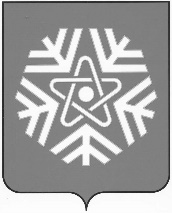 администрация снежинского городского округаПОСТАНОВЛЕНИЕ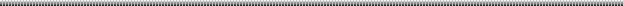 О выявлении правообладателяранее учтенного объектанедвижимостиВ соответствии со статьей 69.1 Федерального закона от 13.07.2015№ 218-ФЗ «О государственной регистрации недвижимости», на основании договора дарения от 20.02.1997 г., руководствуясь статьями 34, 39 Устава муниципального образования «Город Снежинск»,ПОСТАНОВЛЯЮ:В отношении жилого помещения с кадастровым номером 74:40:0000000:3700, площадью 18,5 кв. м, местоположение: Челябинская обл., г. Снежинск, улица Мамина-Сибиряка, дом 2, квартира 21, в качестве его правообладателя, владеющего данным жилым помещением недвижимости на праве долевой собственности, выявлен:Новикова Ирина Валерьевна, 		 года рождения, паспорт гражданина Российской Федерации серия 	 № 	, выдан 		, СНИЛС 	, адрес регистрации по месту жительства: Челябинская область, город Снежинск, 	.Право собственности Новиковой Ирины Валерьевны на указанный в пункте 1 настоящего постановления объект недвижимости подтверждается договором дарения от 20.02.1997 г, зарегистрированным в БТИ 20.02.1997 (прилагается). Отделу жилья и социальных программ администрации города Снежинска направить в орган регистрации прав настоящее постановление, заявление о внесении в Единый государственный реестр недвижимости сведений о правообладателе ранее учтенного объекта недвижимости и иные документы, необходимые для внесения изменений в сведения Единого государственного реестра недвижимости.4. Контроль за выполнением настоящего постановления возложить на заместителя главы городского округа Д.А. Шарыгина.Глава Снежинского городского округа 							          А.С. Пульниковот№